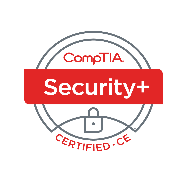      RUSLAN FOMIUK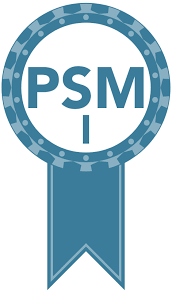 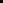 CYBER THREAT ANALYSTAddress: Sterling VA, 20160Phone: 785-226-3521Email: rfomiuk@protonmail.comUS Citizen Detail oriented U.S. Army veteran able to work independently with a high level of responsibility. Flexible IT background with various technologies ranging from physical hardware integration and maintenance, software development, IT administration, and Virtualization technologies. Motivated, personable professional seeking cyber security or interpreter (Russian, Ukrainian) position. Flexible and versatile able to maintain a sense of humor under pressure. Poised and competent with demonstrated ability to easily transcend cultural differences. Analyzed PCAP files, identified abnormal and suspicious traffic with Wireshark, examined the details of the infected hosts, and added IOCs on executive summary reports.Cyber Security Risk Management, Security Posture Improvement and Technical Analysis Network Security, Vulnerability Remediation and Malware Analysis Automated Test Cases using Java, Python, SQL, Selenium WebDriver, Maven, JUnit, TestNG, Lettuce and Cucumber.Working knowledge of security framework models such as NIST and OWASP.SkillsKali LinuxNetworkingJava, Python, SQLPenetration TestingSecurity AnalysisData And Event AnalysisSplunk, Snort, Security onionLog analysisRisk ManagementNIST, ITILSIEMFirewall/antivirus managementSecurity MonitoringWork HistoryMOBOMO, TYSONS CORNER, VA         			NOVEMBER 2019 - CURRENT         							        INFORMATION SECURITY ANALYST / AUTOMATION ENGINEERDeveloped test automation framework for multiple government end-clients Group Policy, Active Directory, DNS, DHCP, Firewall, Server management, Exchange MigrationDeveloped and implemented a new disaster recovery plan and systems standardsResponsible for smoke and regression tests executionPerformed Data Driven Testing using Selenium WebDriver and Lettuce functions Collaborating remotely on an Agile Scrum team using Git, Jira, Slack, and Pair ProgrammingDeveloped and implemented MDM (Mobile Devise Management)      Investigated reported phishing emails by conducting a thorough                  analysis of headers, senders, attachments, and IOC’s.US ARMY, Virginia National Guard (MILITARY INTELLIGENCE SPECIALIST) - JAN2015 – JAN 2020		Ukrainian and Russian linguist for U.S Army National GuardProvided linguistic and cultural support to company leadership Conducted real-time translation, analysis, and reportingRussian/Ukrainian open-source exploitationConducted extensive all-source research, analysis and provided analytic input on various targets in consideration for use by the assigned team    	Education2019-01 - 2020-09Master of Science: Information Systems ManagementStrayer University - Arlington, VA2005-09 - 2010-06Master of Science: Accounting and Audit State Academy of Agriculture and Ecology of Ukraine – ZhytomyrLanguages English - Fluent, Russian- native, Ukrainian - nativeCertificationsCisco Certified CyberOps Associate      	Professional Scrum Master (PSM)   	CompTIA SECURITY+        DHS Certified Trusted Tester